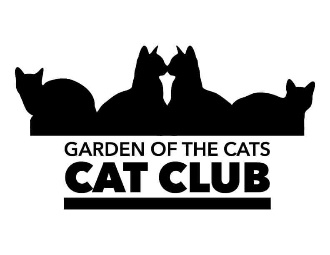 Garden of the CatsKitty Prom 2022Join us in our Kitty Prom Cat Show 2022April 22-24, 2022Under the Sun Training and Event Center6540 Vincent DriveColorado Springs, CO 80918Garden of the Cats presents a weekend family affair for animal lovers, especially those who favor the feline kind. We are hosting a TICA-sponsored professional cat show for championship cats and household feline pets that compete for international and regional awards and titles.Garden of the Cats is a nonprofit animal welfare organization that strives to help animals in the Southern Colorado area through a variety of means. Portions of the profits from our event will be donated to local animal shelters and rescues. Become a part of our event that is sure to be a memorable experience for everyone.Public hours:Saturday, April 23, 2022:       9 a.m. to 3 p.m.Sunday, April 24, 2022:         9 a.m. to 2 p.m.Setup time for vendors:Friday, April 22, 2022:          10 a.m. to 8 p.m.Saturday, April 23, 2022:      7:30 a.m. to 9 a.m.Vendors must be able to complete breakdown and vacate the building by 6 p.m. on April 26, 2020.The event will not be open to the public on Friday, but vendors may still sell their wares to the participants of the show (staff, judges, exhibitors). The event will be held at the Under the Sun Training and Event Center, at 6540 Vincent Drive, Colorado Springs, CO  80918. Vendors will be located in the same area where the cat show will be held, so sellers with a sensitivity to pets should be acutely aware of this.Payment is due with a submitted application/contract, which will be used to hold a space. In the event a space cannot be secured, a full refund will be issued. Notification of vendor acceptance will once payment has been received, via email.  Booth assignments will be finalized on April 18, 2022 and sent out by email.Application/contracts can be obtained through our website, www.gardenofthecats.com (http://gardenofthecats.com/page19.html). The only way to register is through an application emailed to Catherine Rudy, at wolfpirateprop@aol.com. Please direct all questions to this contact person, at the previous email. Payment may be in the form of check or PayPal deposit, through PayPal account Gardenofthecats@gmail.com. Application and contract may be mailed with check to Garden of the Cats, 337 Lost Lake Drive, Divide, CO 80814.  Checks should be made out to Garden of the Cats.  Application and contract may be emailed to wolfpirateprop@aol.com, if payment is made through PayPal.REFUND POLICYA full refund to vendors will be given if promoter is notified by March 28, 2022.  Vendors requesting to cancel after March 28, 2022 will receive a refund ONLY if the promoter is able to fill the booth space with another vendor willing to accept that space.If the Kitty Prom Cat Show 2022 cannot take place, in whole or in part, or is cancelled by reason of an act or regulation of Under the Sun Training and Event Center, or fire, riot, civil commotion, lockout or strike or failure of electrical or other technical facilities, acts of God or other occurrence outside the reasonable control of the Promoter (Force Majeure event), the Promoter shall refund application payment. Alternate dates are not available to host the Kitty Prom Cat Show 2022 in the event of such cancellation as facility rentals are made a year in advance.KITTY HIGH SCHOOL PROM CAT SHOW 2020Business Name: ________________________________________________________________Craft/Product: __________________________________________________________________Brief description of Craft/Product: _______________________________________________________________________________________________________________________________Brand Name (if applicable): _______________________________________________________Name: ________________________________________________________________________E-mail Address: ________________________________________________________________Address: ______________________________________________________________________City: State: Zip: ________________________________________________________________Phone: _____________________________ Cell Phone: ________________________________Special Requests: _________________________________________________________________________________________________________________________________________________________________________________________________________________________________________________________________________________________________________** We will do our best to accommodate special requests; however, we cannot guarantee that all needs are met.Any extended breakdown time requests, please advise ahead of time to ensure that we accommodate what you need.Vendors must provide their own tables and chairs.  Garden of the Cats is renting these ourselves and as a courtesy will provide table and chairs to those who need them, at an additional cost.NOTE: Exhibitors who are also showing cats will be given a $10 discount.  Please check here if you are an exhibitor/vendor.  _______Exhibitor (showing cats) Booth Spaces (length by depth):Two foot extra space is for the exhibitor/vendor’s benching of their cat(s)8’ x 7’ space at $40   			# of spaces ____________	    Total: ___________8’ x 8’ space at $50       		# of spaces ____________	    Total: ___________Non-exhibitor (not showing cats) Booth Spaces (length by depth):8’ x 5’ space at $50                            # of spaces _____________        Total: ___________8’ x 8’ space at $60                            # of spaces _____________        Total: ___________Miscellaneous items:Electricity Y ___ N ____ ($10.00)                                                          ___________(not available in all booths, must provide own power cords)Tables ($10.00 each)            x           # of tables ________        Total:  ____________Chairs ($5.00 each)              x           # of chairs ________        Total:  ____________Payment made via PayPal __________ (PayPal account: gardenofthecats@gmail.comCheck ___________ (checks made out to Garden of the Cats)*By returning this application/contract with your booth fee, you acknowledge that this is a fundraising event and agree to the terms of cancellation/ refunds & liability as stated in the cover letter.*Mail application and send check to: Garden of the Cats, 337 Lost Lake Drive, Divide, CO 80814.Application and contract may also be scanned and emailed to wolfpirateprop@aol.com.FINAL APPLICATION DEADLINE – April 16, 2022Space is limited. Space is assigned on a first come/first serve basis.Garden of the Cats office use only:RCVD:_________________ AMOUNT:_____________ CK# : ___________# Of Booths_________Reserved Booths Assigned________